25 марта 2021 года № 179В соответствии с Федеральным законом от 6 октября 2003 года                        № 131–ФЗ «Об общих принципах организации местного самоуправления в Российской Федерации», Уставом муниципального образования города Чебоксары – столицы Чувашской Республики, принятым решением Чебоксарского городского Собрания депутатов от 30 ноября 2005 года № 40, в целях создания условий для реализации на территории города Чебоксары инициативных проектов Чебоксарское городское Собрание депутатовР Е Ш И Л О:1. Внести в Положение о территориальном общественном самоуправлении в городе Чебоксары и его примерном уставе, утвержденное решением Чебоксарского городского Собрания депутатов от 17 ноября 2006 года № 407 (в редакции решений Чебоксарского городского Собрания депутатов от 24 сентября 2013 года № 1145, от 28 ноября 2017 года № 1015), следующие изменения:1) в пункте 3.3 слова «депутатской этике» заменить словом                               «законности»;2) в пунктах 3.5 и 3.14 слова «рабочей группы» заменить словами «постоянной комиссии»;3) раздел IV «Организационные основы территориального общественного самоуправления» дополнить пунктом 4.3 следующего содержания:«4.3.  Органы территориального общественного самоуправления могут выдвигать инициативный проект в качестве инициаторов проекта.»;4) в примерном уставе территориального общественного самоуправления (приложение № 2 к решению Чебоксарского городского Собрания депутатов от 17 ноября 2006 года № 407):а) в подпункте 11 пункта 5.2 после слов «правовых актов,» дополнить словами «инициативных проектов,»;б) пункт 6.5 дополнить подпунктом 8 следующего содержания:«8) обсуждение инициативного проекта и принятие решения по вопросу о его одобрении.»;в) в подпункте 2 пункта 6.6 после слов «правовых актов» дополнить словами «, инициативных проектов»;г) раздел VI «Собрание (конференция) граждан, осуществляющее территориальное общественное самоуправление» дополнить пунктом 6.12 следующего содержания:«6.12. В случае рассмотрения на собрании (конференции) граждан инициативного проекта он рассматривается и обсуждается в целях определения соответствия инициативного проекта интересам жителей, целесообразности реализации инициативного проекта, а также принятия решения по вопросу о его одобрении (поддержке).На одном собрании (конференции) граждан возможно рассмотрение нескольких инициативных проектов.Протокол собрания (конференции) граждан должен содержать информацию о рассмотрении следующих вопросов:1) утверждение (одобрение) инициативного проекта;2) указание на территорию муниципального образования или ее часть, в границах которой будет реализовываться инициативный проект, определенную администрацией города Чебоксары, в соответствии с Порядком определения части территории города Чебоксары, на которой могут реализовываться инициативные проекты, утвержденным решением Чебоксарского городского Собрания депутатов;3) описание проекта, в том числе описание проблемы, решение которой имеет приоритетное значение для жителей муниципального образования или ее части;4) описание ожидаемого результата (ожидаемых результатов) реализации инициативного проекта;стоимость проекта, в том числе:а) предварительный расчет необходимых расходов на реализацию инициативного проекта;б) сведения о планируемом (возможном) финансовом, имущественном и (или) трудовом участии заинтересованных лиц в реализации данного проекта;в) указание на объем средств местного бюджета в случае, если предполагается использование этих средств на реализацию инициативного проекта, за исключением планируемого объема инициативных платежей;г) социальная эффективность проекта;д) планируемые сроки реализации инициативного проекта;е) сведения об инициативной группе (инициатора проекта).Протокол собрания (конференции) граждан прикладывается к инициативному проекту при внесении инициативного проекта в администрацию города Чебоксары в соответствии с Порядком выдвижения, внесения, обсуждения, рассмотрения инициативных проектов, а также проведения их конкурсного отбора, порядок расчета и возврата сумм инициативных платежей на территории муниципального образования города Чебоксары – столицы Чувашской Республики.».2. Настоящее решение вступает в силу после его официального опубликования.3. Контроль за исполнением настоящего решения возложить на постоянную комиссию Чебоксарского городского Собрания депутатов по местному самоуправлению и законности (Н.Н. Владимиров).Глава города Чебоксары	              	            	                О.И. КортуновЧувашская РеспубликаЧебоксарское городскоеСобрание депутатовРЕШЕНИЕ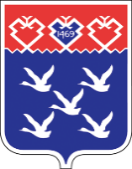 Чǎваш РеспубликиШупашкар хулиндепутатсен ПухăвĕЙЫШĂНУО внесении изменений в   Положение о территориальном общественном самоуправлении в городе Чебоксары и его примерном уставе, утвержденное решением Чебоксарского городского Собрания депутатов от 17 ноября 2006 года № 407